INDIAN SCHOOL AL WADI AL KABIR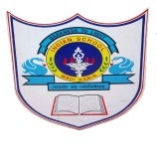 DEPARTMENT OF COMPUTER SCIENCEACADEMIC YEAR: 2015-2016:                     ANNUAL SYLLABUS PLANSUBJECT: COMPUTER SCIENCE                                                                                                            	   CLASS : VII                                                                                 MonthNo. of working days/periodsWeekWeekNo. of periodsTopicQ.B./work sheetActivitiesMonthNo. of working days/periodsFromToNo. of periodsTopicQ.B./work sheetActivitiesAUGUST1905-08-201513-08-20152QBASIC-DECISION MAKING STATEMENTSREVISION WORKSHEET LAB PRACTICALAUGUST1916-08-201520-08-20152IF STATEMENTPROGRAMS DAY,MONTH ,ACCEPT ANY TWO NUMBERS & OPERATORREVISION WORKSHEET LAB PRACTICALAUGUST1923-08-201527-08-20152IF ELSE STATEMENTPROGRAMS POSITIVE OR NEGATIVE ODD OR EVEN,DIVISIBLE BY 5,7,11REVISION WORKSHEET LAB PRACTICALAUGUST1930-08-201503-09-20152REVISION LET STATEMENTREVISION WORKSHEET LAB PRACTICALSEPTEMBER1806-09-201510-09-20152REVISION INPUT STATEMENTSEPTEMBER13-09-201517-09-20152SUMMATIVE EXAM-1SEPTEMBER20-09-201524-09-20152EID HOLIDAYSSEPTEMBER27-09-201501-10-20152INTRODUCTION TO ELEMENTS OF HTML:STEPS TO CREATE A WEBPAGE,WEBBROWSEROCTOBER2104-10-201508-10-20152TAGS:CONTAINER ELEMENTS,EMPTY ELEMENTS,BASIC STRUCTURE OF HTML.OCTOBER11-10-201515-10-2015HEADING TAGS,<P>,<BR>SQ3R WORKSHEETSOLVING WORKSHEET QUESTIONSOCTOBER18-10-201522-10-2015FORMATTING TAGS:<B>,<I>,<U>,<STRIKE>.SQ3R WORKSHEETSOLVING WORKSHEET QUESTIONSOCTOBER25-10-201529-10-20152<SUP>,<SUB>,BGCOLOR ATTRIBUTESQ3R WORKSHEETSOLVING WORKSHEET QUESTIONSNOVEMBER2201-11-201505-11-2015<HR WIDTH SIZE COLOR>WORKSHEETSOLVING WORKSHEET QUESTIONSNOVEMBER2208-11-201512-11-2015MARQUEE TAGWORKSHEETSOLVING WORKSHEET QUESTIONSNOVEMBER2215-11-201519-11-2015FONT TAG, <FONT FACE SIZE COLOR>WORKSHEETSOLVING WORKSHEET QUESTIONSNOVEMBER2222-11-201526-11-2015IMAGE ATTRIBUTE WORKSHEETSOLVING WORKSHEET QUESTIONSDECEMBER1329-11-201503-12-2015BACKGROUND ATTRIBUTEWORKSHEETSOLVING WORKSHEET QUESTIONSDECEMBER1306-12-201510-12-2015FA3 PRACTICAL EXAMWORKSHEETSOLVING WORKSHEET QUESTIONSDECEMBER1313-12-201517-12-2015FA3 PRACTICAL EXAMWORKSHEETSOLVING WORKSHEET QUESTIONSJANUARY1805-01-201614-01-2016REVISON HEADING TAGS,<P>,<BR>REVISION WORKSHEETSOLVING WORKSHEET QUESTIONSJANUARY1817-01-201621-01-2016FORMATTING TAGS:<B>,<I>,<U>,<STRIKE>.REVISION WORKSHEETSOLVING WORKSHEET QUESTIONSJANUARY1824-01-201628-01-2016<SUP>,<SUB>,BGCOLOR ATTRIBUTEREVISION WORKSHEETSOLVING WORKSHEET QUESTIONSJANUARY1831-01-201604-02-2016<HR WIDTH SIZE COLOR>REVISION WORKSHEETSOLVING WORKSHEET QUESTIONSFEBRUARY1907-02-201611-02-2016MARQUEE TAGREVISION WORKSHEETSOLVING WORKSHEET QUESTIONSFEBRUARY1914-02-201618-02-2016FONT TAG <FONT FACE SIZE COLOR>REVISION WORKSHEETSOLVING WORKSHEET QUESTIONSFEBRUARY1921-02-201625-02-2015IMAGE ATTRIBUTE REVISION WORKSHEETSOLVING WORKSHEET QUESTIONSFEBRUARY1928-02-201603-03-2016BACKGROUND ATTRIBUTEREVISION WORKSHEETSOLVING WORKSHEET QUESTIONSMARCH0406-03-201610-03-2016SUMMATIVE EXAM-2REVISION WORKSHEETSOLVING WORKSHEET QUESTIONS